.Intro:  It works best if you start after 8 counts on the word "dance", if not, you can wait 40 counts and then start.This song is based on the classic melody "Hernando's Hideaway, thus the name of the dance.3 WALKS FORWARD, FORWARD TRIPLE, ROCK, RECOVER, BACK LOCK TRIPLEStyling:  You can step slightly across on each step using a swivel walk action1/4 TURN RIGHT, 2 SIDE SWAYS, 2 QUICK SWAYS AND DRAG, BALL CROSSSIDE CHA, CROSS ROCK, SIDE CHA, CROSS ROCKSIDE CHA, HOLD, 2 SYNCOPATED SAILORS, ROCK, RECOVER, 1/2 TURN RIGHTSTART AGAIN FROM BEGINNING OF DANCELast Update – 1st Oct 2014Hideaway Cha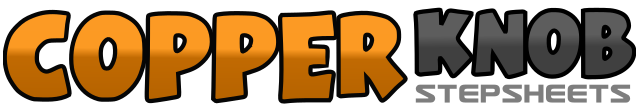 .......Count:32Wall:4Level:Intermediate Cha Cha.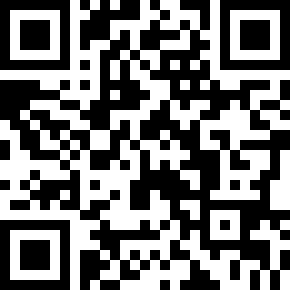 Choreographer:Joanne Brady (USA), Jamie Marshall (USA) & Jo Thompson Szymanski (USA) - August 2000Joanne Brady (USA), Jamie Marshall (USA) & Jo Thompson Szymanski (USA) - August 2000Joanne Brady (USA), Jamie Marshall (USA) & Jo Thompson Szymanski (USA) - August 2000Joanne Brady (USA), Jamie Marshall (USA) & Jo Thompson Szymanski (USA) - August 2000Joanne Brady (USA), Jamie Marshall (USA) & Jo Thompson Szymanski (USA) - August 2000.Music:Dance With Me - Debelah MorganDance With Me - Debelah MorganDance With Me - Debelah MorganDance With Me - Debelah MorganDance With Me - Debelah Morgan........1-3Step L forward; Step R forward; Step L forward4&5Step R forward; Step L together; Step R forward6-7Rock L forward; Recover weight back to R8&1Step L back; Lock step R across front of L; Step L back2-3Turn 1/4 right step R to right with body sway; Step L to left with body sway4&Feet apart - Shift weight to R (small body sway); Shift weight to L (small body sway)5-6Big step R to right; Drag L toe in toward R&7Step back on ball of L; Step R across front of L8&1Step L to left; Step R together; Step L to left2-3Rock R across in front of L; Recover weight back to L4&5Step R to right; Step L together; Step R to right6-7Rock L across in front of R; Recover weight back to R8&1Step L to left; Step R together; Step L to left2Hold&3&Step R behind L; Step L to left; Step R slightly forward (centered under body)4&5Step L behind R; Step R to right; Step L slightly forward (centered under body)6-7Rock R forward; Recover weight back to L turning 1/2 right8Step R forward